CIKK CÍME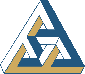 Vezetéknév KeresztnévMunkahely neve@emailÖsszefoglalóAz összefoglaló szövege magyarul (max. 250 szó!) Háttér és célkitűzések: Módszer: Eredmények: Következtetések:Kulcsszavak: szó1, szó2, …Főcím1 (1. fokozat)Szöveg xxxxxxxxxxxxxxxxxxxxxxxxxxxxxxxxxxxxxxxxxxxxxxxxxxxxxxxxxxxxxxxxxxxxxAlcím (2. fokozat)Szöveg xxxxxxxxxxxxxxxxxxxxxxxxxxxxxxxxxxxxxxxxxxxxxxxxxxxxxxxxxxxxxxxxxxxxxAlcím (3. fokozat)Szöveg xxxxxxxxxxxxxxxxxxxxxxxxxxxxxxxxxxxxxxxxxxxxxxxxxxxxxxxxxxxxxxxxxxxxxAlcím (4. fokozat)Szöveg xxxxxxxxxxxxxxxxxxxxxxxxxxxxxxxxxxxxxxxxxxxxxxxxxxxxxxxxxxxxxxxxxxxxx– ábra helye –1. ábra. Címe1. táblázat. CímeSummaryEnglish title (Sentence case)Text in English (max. 250 words!) Background and aims: Methods: Results: Discussion:keywords: word1, word2, …Irodalom (az alábbi minták szerint kérjük elkészíteni, részletes formai útmutatót ld. a honlapon!)Kohut, H. (1977). The Restoration of the Self. International Universities Press.Nemiah, J. C. (1980). Dissociative Disorders. In H. I. Kaplan (Ed.), Comprehensive Textbook of Psychiatry (pp. 1544–1561). William and Wilkins. Roman, M., & Stastny, P. (1987). An Inquiry into Art and Madness: The Career of Jochen Seidel. Annual of Psychoanalysis, 15(4), 269–291.Mellékletek1. melléklet. Címe